РЕПУБЛИКА БЪЛГАРИЯ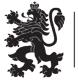 МИНИСТЕРСТВО НА ЗДРАВЕОПАЗВАНЕТОРЕГИОНАЛНА ЗДРАВНА ИНСПЕКЦИЯ – СОФИЙСКА ОБЛАСТ Гп. София, 1431, бул. Акад. Иван Гешов № 15	                                                                                                          e-mail: rzi_so@rzi-sfo.bgТел. 02/807 87 00;  факс: 02/807 87 10		                                                                    www.rzi-sfo.bgС Ъ О Б Щ Е Н И ЕНа основание чл. 47 от Наредбата за провеждане на конкурсите и подбора при мобилност на държавни служители, обявения със Заповед № РД-15-08-1/ 01.03.2021г. на директора на Регионална здравна инспекция – Софийска област конкурс за длъжността  ГЛАВЕН ЕКСПЕРТ, дирекция „Административно-правно, финансово и стопанско обслужване” - една щатна бройка, приключва без класиране поради не представили се успешно кандидати на първия етап от конкурсната процедура.